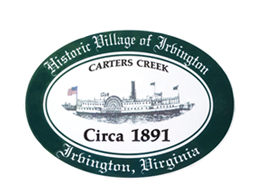 TOWN OF IRVINGTON, VIRGINIAIRVINGTON BAPTIST CHURCHTOWN COUNCIL SPECIAL CALLED MEETING/WORKSHOPTHURSDAY, AUGUST 26, 2021, 5:00 p.m.AGENDACALL TO ORDER – Mayor WestbrookROLL CALL APPROVE AGENDATOWN COUNCIL RETREAT DISCUSSIONWORKSHOP: Discussion of vacant position, Town AttorneyADJOURN